Raport de consiliere vocațională (educațional)Acest formular sistematizează principalele teme care pot fi urmărite în cadrul unui interviu vocațional și cele mai importante dimensiuni psihologice care sunt relevate pentru deciziile privind orientarea vocațională. În PsihoProfile (www.psihoprofile.ro), în secțiunea ”EVALUARE” – ”Completează formulare/ interviu”, poate fi activată versiunea electronică a acestui formular, versiune în care pot fi notate și reactualizate informații relevante pentru fiecare caz/ elev în parte (formular complet, incluzând și scalele de evaluare). Informațiile pot fi completate selectiv (numai pe anumite secțiuni), re-actualizate (cu ocazia fiecărei ședințe), salvate sau imprimate ori de câte ori este necesar.Concluzii relevante și valoroase pentru activitatea de consiliere vocațională/ educațională se pot formula prin integrarea la finalul formularului (electronic) a evaluărilor vizând interesele vocaționale (ARC-ASII), personalitatea vocațională (APH), afinitățile profesionale/ ocupaționale (ACOH), aptitudinile bazale autoevaluate (AAB), tipologia/ rolurilor profesionale (AIDA) aspirații și interese în muncă (AIM) etc. Detalii în secțiunea http://www.psihoprofile.ro/Public/Chestionare!DATE GENERALEA. DATE DE IDENTIFICARE1. Nume 						.2. Prenume 					.3. Data nașterii 					.4. Clasa				.5. Unitatea de învățământ 										. B. DATE DESPRE MEDIUL FAMILIAL1. Componența familiei 2. Tipul familiei3. Climatul familial4. Ocupația părințilorAUTOCUNOAȘTEREC. PUNCTELE TARI, PUNCTE SLABE, VARIANTA IDEALĂ1. Atuuri/ punctele tari personaleCare îți sunt punctele tale tari (lucruri la care ești bun, trăsături care te pun în valoare etc.)?2. Aspecte de îmbunătățit/ puncte slabeCare îți sunt caracteristicile personale care ar putea fi îmbunătățite (lucruri care le faci mai puțin bine, trăsături care te pun în dificultate etc.)?3. Varianta personală dorită/ idealăCum ai descrie persoana care ți-ai dori să fii?  Cum ai vrea să fii, care ar fi calitățile pe care ai vrea să le ai sau să ți le dezvolți?D. REZULTATE ȘCOLARE ȘI EXCELENȚĂ1. Discipline școlare/ domenii preferateCare sunt materiile tale preferate?2. Materii școlare/ domenii cu rezultate deosebite Care sunt materiile la care ai obținut rezultate foarte bune și ai fost/ ești apreciat(ă) de profesori?2. Realizări școlare, recunoașteri, diplomeCare sunt cele mai importante realizări școlare, recunoașteri sau diplome pe le-ai obținut până acum?4. Activități și interese extrașcolare Care sunt cele mai importante activități extrașcolare în care te-ai implicat (Ex: voluntariat, CȘE, Erasmus)?E. VALORI ȘI MODELE PERSONALE1. Starea de bine, fericire & hobbyCe te face să te simți bine? Ce îți place să faci astfel încât să te simți bine, mulțumit(ă) sau chiar fericit(ă), în mod obișnuit, în viața de zi cu zi?2. Teme și subiecte preferate, Care sunt preocupările sau temele tale preferate de discuție? Despre ce îți place să vorbești cu prietenii, să citești sau să urmărești pe Youtube?3. Mentori/ Modele profesionaleCare sunt modelele tale sau oamenii pe care îi apreciezi? Alături de numele lor, spune ce îți place la ei, pentru ce anume îi apreciezi?4. Așteptări legate de viitor Cum îți imaginezi viața ta peste 20 de ani? Ce vei face, care vor fi realizările tale și ce îți va aduce cele mai multe satisfacții personale?  APTITUDINI, INTERESE ȘI VALORI PROFESIONAEF. APTITUDINI ȘI INTERESE PROFESIONALE1. Aptitudini, abilități, talenteCe știi să faci cel mai bine? La ce te pricepi sau ce îți reușește cel mai ușor atunci când trebuie să faci ceva? 2. Reușite personale importanteCe ți-a reușit până acum, în mod deosebit? Care cele mai importante lucruri făcute de tine sau cele mai importante recunoașteri sau diplome pe le-ai obținut până acum?3. Interese profesionale – dorințe personaleCe ai vrea să faci d.p.d. v. profesional? Ce profesie sau carieră profesională crezi că ți s-ar potrivi? 4. Interese profesionale – sugestii familieCe și-ar dori părinții tăi să faci? Ce profesie ți-au sugerat ei sau crezi că le-ar plăcea lor să alegi?5. Interese profesionale – sugestii prieteni / colegi Ce cred prietenii tăi/ colegii tăi? Ce spun ei că ți s-ar potrivi sau ce crezi că ar susține/ sugera ei să faci?G. ASPIRAȚII ȘI DECIZII VOCAȚIONALE1. Aspirații/ așteptări profesionaleCe ai vrea să îți ofere profesia viitoare? Care sunt așteptările tale legate de ceea ce vei obține sau vei avea, practicând acea profesie? 2. Decizie vocațională de momentCare este profesia pentru care ai opta acum? Analizând ceea ce știi să faci, ceea ce ți-ai dori tu și ceea ce îți sugerează ceilalți să faci, care este profesia pe care ai alege-o acum?3. Convingeri, încredere în decizia luatăCât de convins ești că este decizia bună și că acesta îți dorești cu adevărat. Argumentează!4. Posibile obstacole în realizarea acestei deciziiÎn acest caz, ce ar putea să îți stea în cale în îndeplinirea visului tău? Indică minim 2-3 dificultăți sau obstacole care te-ar împiedeca să-ți atingi visul. 5. Posibile soluții la obstacolele întâmpinateCare ar putea fi soluțiile pentru dificultățile sau obstacolele pe care le-ai menționat anterior? Ce ai putea face ca să reușești în alegerile tale profesionale?H. SUPORT ȘI  INFORMAȚII  NECESARE1. Alte informații solicitateCare sunt informațiile de care  ai mai avea nevoie, pentru a te ajuta în decizia legată de profesia viitoare? Ce ai vrea să mai știi, să afli sau să îți spună un consilier vocațional?2. Sprijin și suport solicitatCare este sprijinul/ ajutorul de care ai avea nevoie, pentru a te ajuta în decizia legată de profesia viitoare? Ce ai vrea să îți ofere sau să facă un consilier vocațional pentru a te ajuta?3. Intenții, plan de acțiuneCe ar trebui să faci tu în perioada viitoare …? Care ar fi acțiunile sau sunt pașii pe care ar trebui să îi faci pentru a te hotărî sau a lua o decizie bună?             					SUCCES!(SFÂRȘIT FORMULAR ELEV/ Autoadministrare!)(SECȚIUNEA COMPLETATĂ DE CONSILIER!)   J. Concluzii interviu vocațional:   I.  PROPFIL VOCAȚIONAL  … Date completate de consilier, în formularul de pe PsihoProfile, după analiza valorilor obținute de  persoanele evaluate la chestionarelor standardizate PsihoProfile (http://www.psihoprofile.ro/Public/Chestionare)!1. PERSONALITATE vocațională (profil Holland) (ARC-ASII - 35 de itemi/ întrebări)(valori obținute la autoevaluarea dominantelor de personalitate din modelului Holland)•	Personalitate Artistică		O   O   O   O   O   O   O   O   O   O•	Personalitate  Realistă		O   O   O   O   O   O   O   O   O   O•	Personalitate  Convențională	O   O   O   O   O   O   O   O   O   O•	Personalitate  Socială		O   O   O   O   O   O   O   O   O   O•	Personalitate  Antreprenorială 	O   O   O   O   O   O   O   O   O   O•	Personalitate  Investigativă	O   O   O   O   O   O   O   O   O   O•	Interese  Informatice		O   O   O   O   O   O   O   O   O   OConcluzii/ personalitate dominantă:                                                                                      _2. INTERESE vocaționale (activitățile preferate) (ARC-ASII - 35 de itemi/ întrebări)(valori obținute la autoevaluarea intereselor vocaționale din perspectiva modelului Holland))•	Interese  Artistice 		O   O   O   O   O   O   O   O   O   O•	Interese  Realiste 		O   O   O   O   O   O   O   O   O   O•	Interese  Convenționale 	O   O   O   O   O   O   O   O   O   O•	Interese  Sociale 		O   O   O   O   O   O   O   O   O   O•	Interese  Antreprenoriale 	O   O   O   O   O   O   O   O   O   O•	Interese  Investigative 		O   O   O   O   O   O   O   O   O   O•	Interese  Informatice		O   O   O   O   O   O   O   O   O   OConcluzii/ interese  dominante:                                                                                               _3. OCUPAȚII profesionale (profesii agreate) (ARC-ASII - 35 de itemi/ întrebări)(valori obținute la estimarea ocupațiilor/ profesiilor preferate din perspectiva modelului Holland)•	Ocupații  Artistice 			   O   O   O   O   O•	Ocupații  Realiste 			   O   O   O   O   O•	Ocupații  Convenționale 		   O   O   O   O   O•	Ocupații  Sociale 			   O   O   O   O   O•	Ocupații  Antreprenoriale 		   O   O   O   O   O•	Ocupații  Investigative 			   O   O   O   O   O•	Ocupații  Informatice			   O   O   O   O   OConcluzii/ categorii de profesii:                                                                                                _4. ORIENTARE VOCAȚIONALĂ (concordanțe P - I - O) (ARC-ASII - 105 de itemi/ întrebări)(valori obținute la estimarea ocupațiilor/ profesiilor preferate  din perspectiva modelului Holland)•	Orientare vocațională  Artistică			   O   O   O   O   O•	Orientare vocațională  Realistă 			   O   O   O   O   O•	Orientare vocațională  Convențională 		   O   O   O   O   O•	Orientare vocațională  Socială 			   O   O   O   O   O•	Orientare vocațională  Antreprenorială		   O   O   O   O   O•	Orientare vocațională  Investigativă		   O   O   O   O   O•	Orientare vocațională  Informatică		   O   O   O   O   OConcluzii/ concordanță pentru profesiile:                                                                                                _5.  Autoevaluarea Aptitudinilor Bazale (AAB  - 57 de itemi/ întrebări)(valori obținute la autoevaluarea aptitudinilor bazale la AAB) APTITUDINI PERCEPTIVE 1.1. Aptitudini vizuale			O   O   O   O   O   1.2. Aptitudini auditive		O   O   O   O   O   	APTITUDINI COGNITIVE 2.1. Aptitudini verbale		O   O   O   O   O   2.2. Aptitudini creative		O   O   O   O   O   2.3. Aptitudini de raționament	O   O   O   O   O   2.4. Aptitudini matematice		O   O   O   O   O   2.5. Aptitudini de memorare		O   O   O   O   O   2.6. Aptitudini spațiale		O   O   O   O   O   2.7. Aptitudini atenționale		O   O   O   O   O   APTITUDINI PSIHOMOTORII 3.1. Aptitudini de manipulare fină	O   O   O   O   O    3.2. Aptitudini de control mișcări 	O   O   O   O   O   3.3. Viteză și timp de reacție 		O   O   O   O   O     APTITUDINI FIZICE4.1. Aptitudini de forță fizică		O   O   O   O   O   4.2. Aptitudini de coordonare fizică 	O   O   O   O   O   Concluzii/ aptitudini dominante:                                                                                            _6. Preferințe personale și vocaționale (AIDA  - 40 de itemi/ întrebări)(valori obținute la chestionarul AIDA în acord cu modele Myers Briggs si Keirsey - MBTI & KTS)•	Extraversiune – Introversiune (focalizarea atenției)•	Percepție  – Intuiție (procesarea informației)	 •	Raționalitate  – Sensibilitate (ancorarea deciziilor) •	Planificare  – Spontaneitate (organizarea activității)Profil tipologic/ secundar:                                 _Profesii recomandate:                                                                                                      _7. Aspirații și Interese în Muncă (AIM  - 100 de itemi/ întrebări)(evaluarea aspirațiilor și așteptărilor legate de legate de muncă și de cariera profesională)Expertiză profesională (EXPERTIZĂ)		O   O   O   O   O   O   O   O   O  O 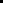 Conducere și administrare (CONDUCERE)	O   O   O   O   O   O   O   O   O  O	 Siguranță și confort (SIGURANȚĂ)		O   O   O   O   O   O   O   O   O  O		 Inițiativă antreprenorială (INIȚIATIVĂ)		O   O   O   O   O   O   O   O   O  O		 Dedicare și impact social (DEDICARE)		O   O   O   O   O   O   O   O   O  O		 Echilibru muncă – familie (ECHILIBRU)		O   O   O   O   O   O   O   O   O  O		 Libertate și exprimare  (LIBERTATE)		O   O   O   O   O   O   O   O   O  O 		 Provocare și inovare (PROVOCARE) 		O   O   O   O   O   O   O   O   O  O		 Apartenență și mândrie (APARTENENȚĂ) 	O   O   O   O   O   O   O   O   O  ORelaționare și coeziune (RELAȚIONARE)		O   O   O   O   O   O   O   O   O  O    J. Concluzii evaluare profil vocațional:   K. Concluzii și recomandări finale:Consiliere evaluator:							Data:		